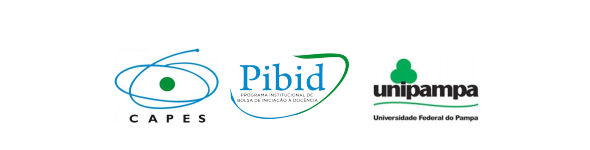 REFLEXÃO SOBRE A PRÁTICA – MÊS DE JULHONo mês de julho, trabalhei produzindo atividades somente na primeira quinzena, sobre números até 50 e a letra F. Na atividade com números, procurei colocar uma tabela com os números até cinquenta, onde os alunos teriam que preencher os espaços vazios com os números que faltavam, o objetivo da atividade era contar os números e perceber quais estavam faltando. Achei uma atividade apropriada para as crianças terem noção de quantidade, estimulando-as a fazer a contagem dos números. Para trabalhar a letra F, utilizei figuras que iniciavam com a letra alvo. Usei também uma cruzadinha, que acreditO densenvolver habilidades como a memória, pois eles teriam que encontrar os nomes das figuras. Ao final da atividade, pede que eles escrevam as palavras que encontraram.  Usando a Base Nacional Comum Curricular (BNCC) como guia, utilizei dos objetivos (EF01MA02) para trabalhar matemática, e (EF01LP09) para trabalhar a letra F. Enfatizo que, eu procuro a professora titular para saber dos conteúdos, ainda não sei se as atividades são realmente usadas (não recebo retorno do material corrigido pela professora), porém faço a minha parte como pibidiana. Para compensar a segunda quinzena do mês de julho,que não entreguei as atividades, farei mais atividades no mês de agosto. Já procurei a professora titular para saber o conteúdo para realizar as próximas tarefas, ela ainda está trabalhando números e letras. Gostaria de fazer atividades online para eles também, mas para isso preciso verificar com a Profª. Marilin se todos tem acesso à internet. REFLEXÃO SOBRE A PRÁTICA – MÊS DE JULHONo mês de julho, trabalhei produzindo atividades somente na primeira quinzena, sobre números até 50 e a letra F. Na atividade com números, procurei colocar uma tabela com os números até cinquenta, onde os alunos teriam que preencher os espaços vazios com os números que faltavam, o objetivo da atividade era contar os números e perceber quais estavam faltando. Achei uma atividade apropriada para as crianças terem noção de quantidade, estimulando-as a fazer a contagem dos números. Para trabalhar a letra F, utilizei figuras que iniciavam com a letra alvo. Usei também uma cruzadinha, que acreditO densenvolver habilidades como a memória, pois eles teriam que encontrar os nomes das figuras. Ao final da atividade, pede que eles escrevam as palavras que encontraram.  Usando a Base Nacional Comum Curricular (BNCC) como guia, utilizei dos objetivos (EF01MA02) para trabalhar matemática, e (EF01LP09) para trabalhar a letra F. Enfatizo que, eu procuro a professora titular para saber dos conteúdos, ainda não sei se as atividades são realmente usadas (não recebo retorno do material corrigido pela professora), porém faço a minha parte como pibidiana. Para compensar a segunda quinzena do mês de julho,que não entreguei as atividades, farei mais atividades no mês de agosto. Já procurei a professora titular para saber o conteúdo para realizar as próximas tarefas, ela ainda está trabalhando números e letras. Gostaria de fazer atividades online para eles também, mas para isso preciso verificar com a Profª. Marilin se todos tem acesso à internet. REFLEXÃO SOBRE A PRÁTICA – MÊS DE AGOSTOEm agosto, produzi atividades referentes ao conteúdo de matemática e português, trabalhando a letra L e M, e números até 70. Duas atividades foram mandadas na primeira quinzena do mês de agosto, e uma atividade na segunda quinzena. Na 1° atividade que enviei trata sobre números até 70. Primeiro apresentei uma dinâmica em que o aluno deve dividir os grãos em copos, dez grãos para sete copos; além de estarem trabalhando a noção de quantidade, também estarão desenvolverão a coordenação motora. A próxima tarefa seria preencher a tabela incompleta, com números até 70.Na 2° atividade utilizei um pequeno texto para trabalhar a letra M, os exercícios consistiam em responder perguntas sobre o texto, e completar as palavras com as sílabas MA, ME, MI, MO e MU.A 3° e última atividade que enviei no mês de agosto, foi em relação a letra L.  Os exercícios eram apenas de completar e formar palavras, também trabalhei as sílabas LA,LE,LI, LO, LU e LÃO. Para essas atividades, foram usados os objetivos: (EF01LP07) para trabalhar as letras, e (EF01MA02) para trabalhar os números, todas baseadas na Base Nacional Comum Curricular (BNCC).Com o objetivo escolhido para português, os alunos poderão ter noções de conhecimento sobre o alfabeto português brasileiro e a construção do sistema alfabético e da ortografia. E para matemática o objeto de conhecimento será noção de estimativas, contagem um a um, pareamento ou outros agrupamentos e comparação.REFLEXÃO SOBRE A PRÁTICA – MÊS DE SETEMBRONo mês de Setembro, enviei apenas atividades na primeira quinzena, sempre que vou fazer novas atividades pergunto para a professora titular que conteúdo ela está trabalhando, quando perguntei quais conteúdos estavam sendo trabalhados, para mandar as atividades da segunda quinzena, não obtive retorno. Então, apresentarei apenas duas atividades:A professora titular estava trabalhando as letras do alfabeto, fiz atividades apenas de português, focando na letra P e R.Na primeira atividade, onde trabalhei a letra P, adicionei uma cantiga à atividade com exercícios relacionados. Usei o objetivo: (EF01LP12):  Reconhecer a separação das palavras, na escrita, por espaços em branco. Na segunda atividade que enviei, onde trabalhei a letra R, adicionei o trecho de uma música chamada “Letra R”. Os exercícios envolviam pintura e escrita; e utilizei o objetivo: (EF01LP07): Identificar fonemas e sua representação por letras.Procurei trazer canções nas atividades, pois as múltiplas formas sonoras auxiliam no desenvolvimento de novas competências, além de tornarem as aulas/atividades mais atrativas. Também ajudam a desenvolver o cognitivo afetivo, motor e convívio social.REFLEXÃO SOBRE A PRÁTICA – MÊS DE OUTUBRONo mês de outubro, o conteúdo solicitado pela professora titular da turma do 1° ano foi: Trabalhar letra S e T e números até 100. Foram duas atividades na primeira quinzena, e uma na segunda.Na primeira atividade que produzi, utilizei o objetivo “EF01LP08”:  Relacionar elementos sonoros (sílabas, fonemas, partes de palavras) com sua representação escrita; para trabalhar a formação de sílibas, e relacionar imagens que correspondem ao seu nome. Na segunda atividade que enviei, o objetivo escolhido foi “EF01LP13”: Comparar palavras, identificando semelhanças e diferenças entre sons de sílabas inicias, mediais e finais; onde utilizei um pequeno texto a pedido da professora titular. “Letra T”, de Wendarc Cintra foi o texto escolhido para explorar a letra mencionada, com exercícios a seguir.Na segunda quinzena a atividade enviada foi a respeito dos números até cem. A coordenadora do Subprojeto havia passado uma tarefa onde devíamos escolher uma atividade da internet, relacionei o conteúdo com a tarefa e usei o objetivo “EF01MA04”: Representação da quantidade de elementos de uma coleção (leitura, escrita simbólica e comparação de números até pelo menos 100); para o cabeçalho. A atividade apresenta três quadros onde os alunos deverão completar com 10,20,30,40,50,60,70,80,90 ou 100, dependendo dos números faltantes. Por exemplo, no primeiro quadro os números que aparecem  são: 10,30,50,70 e 100, o aluno deverá completar com os números 20,40,60,80 e 90.REFLEXÃO SOBRE A PRÁTICA – MÊS DE NOVEMBRONo mês de novembro de 2021, criei cinco atividades que foram mandadas à supervisora e professora titular, duas atividades com temas solicitados pela coordenadora e duas com conteúdos trabalhados pela professora.Nas primeiras folhas, enviei três atividades trabalhando os dígrafos lh,ch e nh. O objetivo escolhido para as três atividades foi: (EF01LP08) que consiste em: Relacionar elementos sonoros (sílabas, fonemas, partes de palavras) com sua representação escrita. A finalidade dessas atividades é ler, identificar e escrever as palavras com nh,lh e ch; a orientação de cada exercício está na descrição da atividade.Em uma tarefas passadas pela coordenadora Patrícia, o objetivo era elaborar uma atividade sobre o aniversário do município, a folha consistia em exercícios de perguntas e respostas, e ao final um desenho de algum ponto turístico da cidade de Jaguarão, escolhido pelos educandos. O objetivo escolhido foi (EF03HI02): Selecionar, por meio da consulta de fontes de diferentes naturezas, e registrar acontecimentos ao longo do tempo na cidade ou região em que vive.E a última tarefa enviada era sobre poesia, onde tínhamos que fazer atividades que houvesse interação com gênero literário. A poesia escolhida foi: “Minha escola”, de Jane Emirene, pensado propositalmente em algo que faça parte do cotidiano da criança para que haja sentido, como tratado na poesia, um espaço de vivência, ou seja, a escola. O objetivo escolhido foi (EF01LP08): Relacionar elementos sonoros (sílabas, fonemas, partes de palavras) com sua representação escrita.